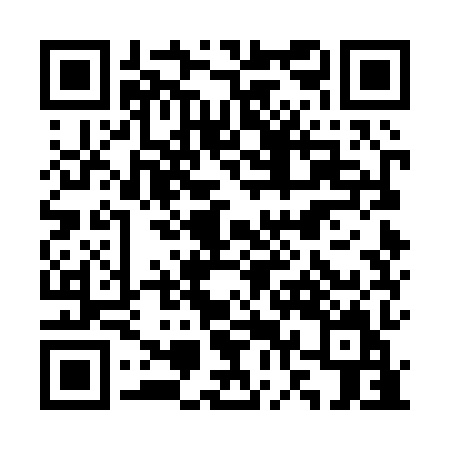 Ramadan times for Possacos, PortugalMon 11 Mar 2024 - Wed 10 Apr 2024High Latitude Method: Angle Based RulePrayer Calculation Method: Muslim World LeagueAsar Calculation Method: HanafiPrayer times provided by https://www.salahtimes.comDateDayFajrSuhurSunriseDhuhrAsrIftarMaghribIsha11Mon5:155:156:4712:394:456:326:327:5912Tue5:135:136:4512:394:466:336:338:0013Wed5:115:116:4412:384:476:346:348:0114Thu5:105:106:4212:384:486:356:358:0215Fri5:085:086:4012:384:496:366:368:0316Sat5:065:066:3912:384:506:376:378:0517Sun5:045:046:3712:374:516:386:388:0618Mon5:025:026:3512:374:516:396:398:0719Tue5:015:016:3412:374:526:416:418:0820Wed4:594:596:3212:364:536:426:428:0921Thu4:574:576:3012:364:546:436:438:1122Fri4:554:556:2812:364:556:446:448:1223Sat4:534:536:2712:364:566:456:458:1324Sun4:514:516:2512:354:566:466:468:1425Mon4:494:496:2312:354:576:476:478:1626Tue4:474:476:2212:354:586:486:488:1727Wed4:464:466:2012:344:596:496:498:1828Thu4:444:446:1812:345:006:506:508:1929Fri4:424:426:1712:345:006:526:528:2130Sat4:404:406:1512:335:016:536:538:2231Sun5:385:387:131:336:027:547:549:231Mon5:365:367:111:336:037:557:559:252Tue5:345:347:101:336:037:567:569:263Wed5:325:327:081:326:047:577:579:274Thu5:305:307:061:326:057:587:589:295Fri5:285:287:051:326:067:597:599:306Sat5:265:267:031:316:068:008:009:317Sun5:245:247:011:316:078:018:019:338Mon5:225:227:001:316:088:028:029:349Tue5:205:206:581:316:088:048:049:3610Wed5:185:186:571:306:098:058:059:37